3ème  SEGPA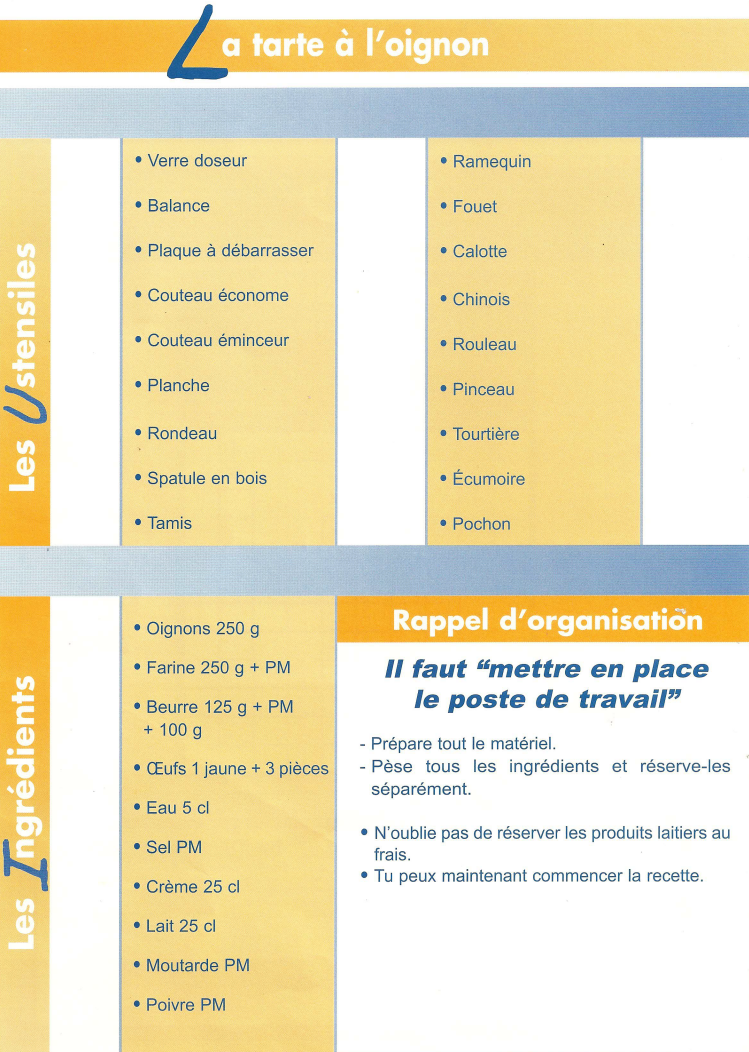 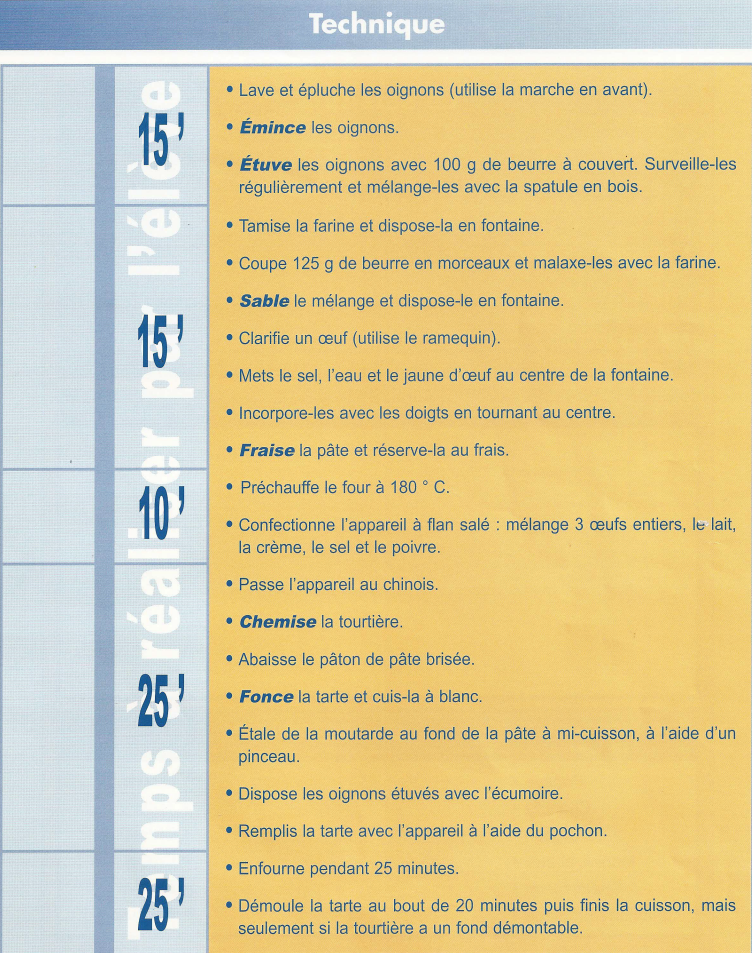 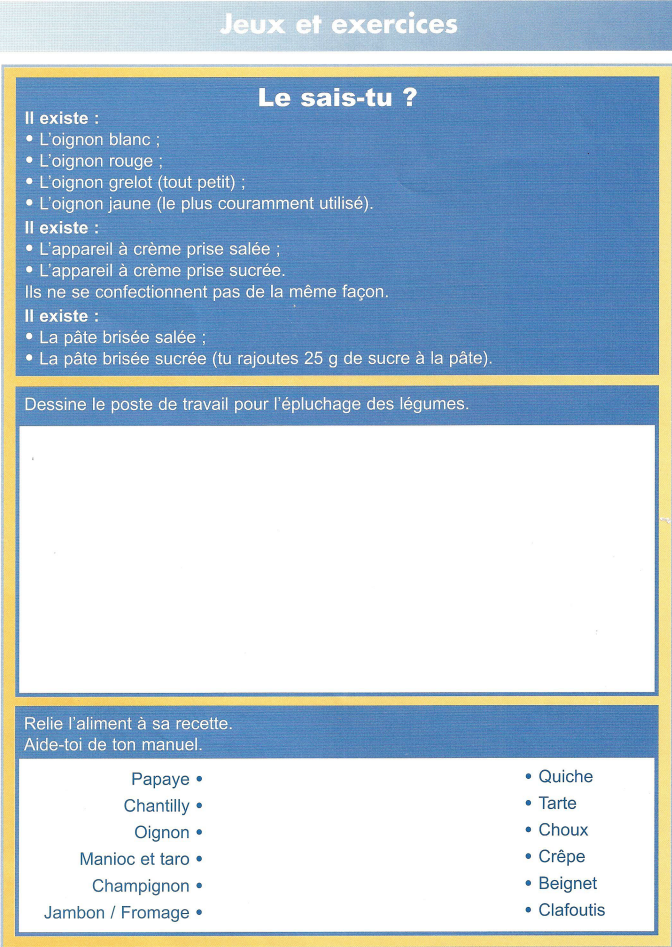 